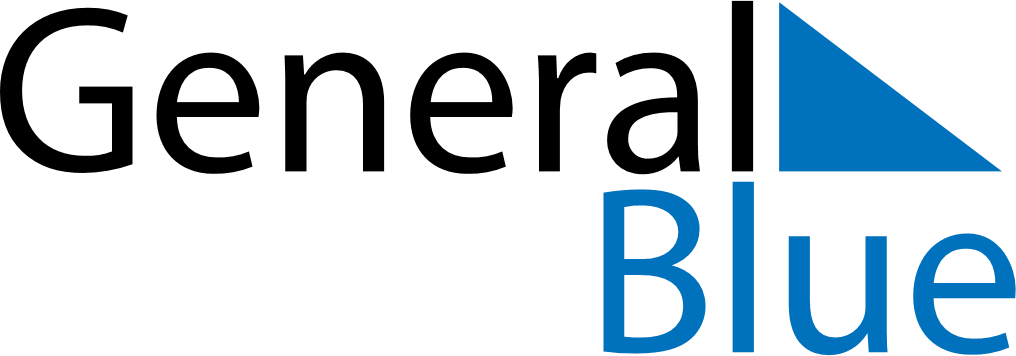 March 2021March 2021March 2021March 2021March 2021March 2021Isle of ManIsle of ManIsle of ManIsle of ManIsle of ManIsle of ManMondayTuesdayWednesdayThursdayFridaySaturdaySunday1234567891011121314Mother’s Day1516171819202122232425262728293031NOTES